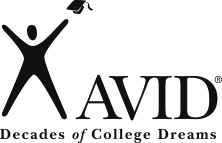 Cornell NotesTopic/Objective: Topic/Objective: Name:Cornell Notes                 Types of Articles in News Publications                 Types of Articles in News PublicationsClass/Block: Journalism 2BCornell NotesDate: 9/17/2015Essential Question:  Name and describe the types of articles found in professional and school newspapers.  Essential Question:  Name and describe the types of articles found in professional and school newspapers.  Essential Question:  Name and describe the types of articles found in professional and school newspapers.  Essential Question:  Name and describe the types of articles found in professional and school newspapers.  Questions:Questions:Notes:Notes:What are the main elementsWhat are the main elements of a news article? of a news article?What are the main elementsWhat are the main elementsOf a sports article?Of a sports article?What are the main elements of What are the main elements of an entertainment review?an entertainment review?What are the main elements of What are the main elements of  an editorial? an editorial?What are the main elements ofWhat are the main elements of a feature article? a feature article?What are the main elements ofWhat are the main elements of a student view article? a student view article?Summary:Summary:Summary:Summary: